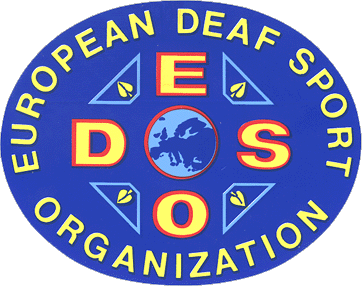 E U R O P E A N   D E A F   S P O R T   O R G A N I S A T I O N_____________________________________________________________________________________________________________--------------------------------------------------------------------------------------------------------------------------Preliminary entryFor the participation in theWe will participate in the European Martials Arts Championships:JUDOCOMPETITION WEIGHT CATEGORIES:KARATESENIORS KUMITE:JUNIORS KUMITE:SENIORS and JUNIORS KATA:				TAEKWONDOName of the organization:	______________________________________________Adress:			______________________________________________				______________________________________________				______________________________________________E-Mail:			______________________________________________Telefax:			___________________________________________________________________		____________________		______________ Place, date				President				SecretaryJUDO1. PARTICIPANTS1.1. Age Eligibility1.1.1. For competition category men / women: All judo competitors must be at least 15 years old in 2015 (born in 2000 or before). Competitors aged 15, 16, 17 in 2015 must provide a medical certificate and the National Association should obtain parental authorization1.1.2. For open men / women: Participants are to be 18 years of age and over (born 1997 or before),1.2. Number of Participants1.2.1. For competition category Men / Women: Each National Federation or Association may enter two (2) competitors per weight class, in each gender, for a maximum of twenty eight (28) participants for competition category Men and Women.1.2.2. For open men / women: Each National Association may enter two (2) competitors in each gender for a maximum of four (4) participants for competition men and women.1.2.3. For competition category men / women and open men and women: Contestants shall be the holder of green belt or higher.KARATE1. PARTICIPANTS1.1. Age Eligibility.For Kumite competition for 2 category Junior and Senior men / women:                                                                                All karate competitors must be at least 16 years old in 2015 (born in 1999 or before). For Individual or Team Kata: Participants are to be 16 years of age and over (born 1999 or before) and to be together 2 category are competitiorsCompetitors aged 16 in 2015 must provide a medical certificate and the National Federation should obtain parental authorization.1.2. Number of Participants1.2.1. For Junior or Senior competition category Men / Women:                                                                                                        Each National Federation may enter on (for example: 2 Junior + 2 Senior) competitors per each weight class, in each gender, for a maximum of fourteen (20) participants for competition category Men / Women;1.2.2. For open men and women: Each National Federation may enter two (2) competitors in each gender for a maximum of four (4) participants for competition men and women.1.3. Grade1.3.1. For competition category Junior and Senior individual Kumite men /women:                                                    Contestants shall be the holder of Blue belt until black belt.1.3.2. For Kumite Open men or female:                                                                                                          Contestants shall be the holder of black 1st Dan belt or higher.1.3.3 For Junior and Senior Individual or Team Kata men / Female :                                                         Contestants shall be the holder of Blue belt until black belt.TAEKWONDOPARTICIPANTS1.2.1. Age Eligibility1.1.1. For Kyorugi: All taekwondo Kyorugi competitors should be at least 17 years old in the year when the pertinent event is held.For Poomsae: All taekwondo Poomsae competitors should be at least 14 years old in the year when the pertinent event is held.Number of Participants1.2.1. For Kyorugi (sparring):
Each National Federation may enter maximum eight (8) men and eight (8) women with one contestant per weight category. No contestant is allowed to participate in more than two (2) weight category.1.2.2. For Poomsae: POOMSAE (Recognized Poomsae only)Age & Poom/Dan grade for Poomsae competition:Age: no events categories by age Poom/Dan: no events categories by Pooom/Dan grade1.2.3. Certificate: Contestants shall be the holder of Taekwondo Dan/Poom certificate issued by the Kukkiwon/WTF.1.2.4. Taekwondo athletes can participate in one or both Kyorugi and Poomsae competitionsIosif StavrakakisEC Martial Arts – EDSO Representative
Damien Antoine (judo)Francesco Faraone (karate)Kim Jae Wha (Taekwondo)EDSO Technical Director
E-Mail:   iosifstavrakakis@edso.euCopy to: judo@edso.euCopy to: karate@edso.euCopy to: taekwondo@edso.euPreliminary entry: ............	15.12.2014Final entry: …………..…...	15.01.2015Name registration: …...               15.05.2015EDSO General Regulations:XIII. Preliminary and Final Registrationshttp://www.edso.eu/regulationsPlease!!! We ask you to return this form to the EDSO even if your country is not intending to participate. It ist important for our preparations! Thank you!1st European Deaf Martials Arts Championships 2015(Judo, Karate, Taekwondo)from 15th until 21th June 2015 in Sofia /BUL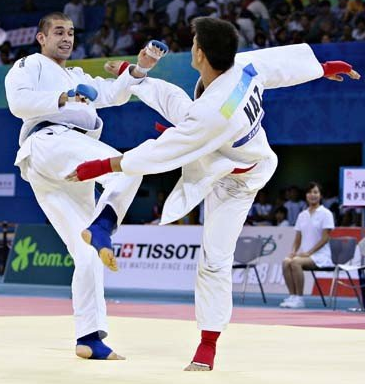 MEN-6okg            Up to 2  athletesYes	Number athletes  ____No    	MEN-66kg            Up to 2  athletesYes	Number athletes  ____No    	MEN-73kg            Up to 2  athletesYes	Number athletes  ____No    	MEN-81kg            Up to 2  athletesYes	Number athletes  ____No    	MEN-90kg            Up to 2  athletesYes	Number athletes  ____No    	MEN-100kg          Up to 2  athletesYes	Number athletes  ____No    	MEN+100kg        Up to 2  athletesYes	Number athletes  ____No    	MENOPEN            Up to 2  athletesYes	Number athletes  ____No    	WOMEN-48kg            Up to 2  athletesYes	Number athletes  ____No    	WOMEN-52kg            Up to 2  athletesYes	Number athletes  ____No    	WOMEN-57kg            Up to 2  athletesYes	Number athletes  ____No    	WOMEN-63kg            Up to 2  athletesYes	Number athletes  ____No    	WOMEN-70kg            Up to 2  athletesYes	Number athletes  ____No    	WOMEN-78kg            Up to 2  athletesYes	Number athletes  ____No    	WOMEN+78kg           Up to 2 judokasYes	Number athletes  ____No    	WOMENOPEN            Up to 2  athletesYes	Number athletes  ____No    	MEN-6okg            Up to 2  athletesYes	Number athletes  ____No    	MEN-67kg            Up to 2  athletesYes	Number athletes  ____No    	MEN-75kg            Up to 2  athletesYes	Number athletes  ____No    	MEN-84kg            Up to 2  athletesYes	Number athletes  ____No    	MEN+84kg            Up to 2  athletesYes	Number athletes  ____No    	MENOPEN            Up to 2  athletesYes	Number athletes  ____No    	WOMEN-50kg            Up to 2  athletesYes	Number athletes  ____No    	WOMEN-55kg            Up to 2  athletesYes	Number athletes  ____No    	WOMEN-61kg            Up to 2  athletesYes	Number athletes  ____No    	WOMEN-68kg            Up to 2  athletesYes	Number athletes  ____No    	WOMEN+68kg            Up to 2  athletesYes	Number athletes  ____No    	WOMENOPEN            Up to 2  athletesYes	Number athletes  ____No    	MEN-55kg            Up to 2  athletesYes	Number athletes  ____No    	MEN-61kg            Up to 2  athletesYes	Number athletes  ____No    	MEN-68kg            Up to 2  athletesYes	Number athletes  ____No    	MEN-76kg            Up to 2  athletesYes	Number athletes  ____No    	MEN+76kg            Up to 2  athletesYes	Number athletes  ____No    	WOMEN-48kg            Up to 2  athletesYes	Number athletes  ____No    	WOMEN-53kg            Up to 2  athletesYes	Number athletes  ____No    	WOMEN-59kg            Up to 2  athletesYes	Number athletes  ____No    	WOMEN+59kg            Up to 2  athletesYes	Number athletes  ____No    	MENIndividual            Up to 2  athletesYes	Number athletes  ____No    	MENTEAM  (J. + S.)            3  athletesYes	Number athletes  ____No    	WOMENIndividual            Up to 2  athletesYes	Number athletes  ____No    	WOMENTEAM  (J. + S.)            3  athletesYes	Number athletes  ____No    	MEN-58kg            Up to 2  athletesYes	Number athletes  ____No    	MEN-68kg            Up to 2  athletesYes	Number athletes  ____No    	MEN-80kg            Up to 2  athletesYes	Number athletes  ____No    	MEN+80kg            Up to 2  athletesYes	Number athletes  ____No    	MENPOOMSAE     Up to 2  athletesYes	Number athletes  ____No    	WOMEN-49kg            Up to 2  athletesYes	Number athletes  ____No    	WOMEN-57kg            Up to 2  athletesYes	Number athletes  ____No    	WOMEN-67kg            Up to 2  athletesYes	Number athletes  ____No    	WOMEN+67kg            Up to 2  athletesYes	Number athletes  ____No    	WOMENPOOMSAE     Up to 2  athletesYes	Number athletes  ____No    	Males IndividualTwo (2) maleFemales IndividualTwo (2) female